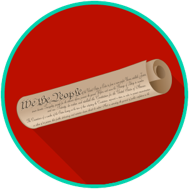 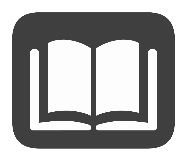 Each branch of the U.S. government has its own set of jobs and responsibilities. Also, the Constitution sets up a system of checks and balances that allows each branch to limit the power of the others. This system prevents one branch from becoming too powerful. Below is a chart that describes one of the roles of government and illustrates the system of checks and balances.Branch of GovernmentRole: Making LawsLegislativeThe legislative branch makes the laws; Congress can override a presidentialveto with two-thirds (2/3) of each house voting to do so.ExecutiveThe executive branch enforces the laws; the president can veto a law if the president does not want a bill to become law.JudicialThe judicial branch interprets the laws; the Supreme Court may determine thata law is not legal under the Constitution and may strike down the law.